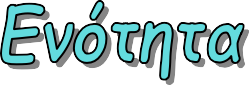 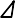 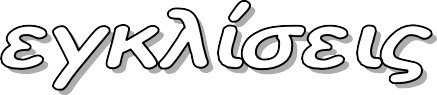 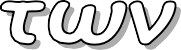 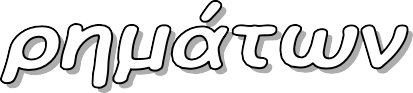 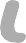 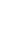 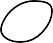 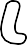 Οι εγκλίσεις των ρημάτων είναι τρεις: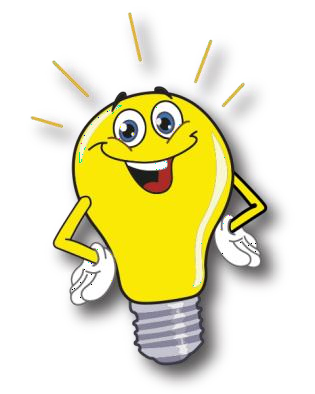  ΟΡΙΣΤΙΚΗ:Φανερώνει το πραγματικό, το βέβαιο.Την χρησιμοποιούμε όταν θέλουμε να περιγράψουμε ένα γεγονός ή μια κατάσταση στο παρελθόν, το παρόν ή το μέλλον.Στην οριστική συναντούμε όλους τους χρόνους.Για να σχηματίσουμε την άρνηση, χρησιμοποιούμε το δεν.π.χ.: Θα γράψω το γράμμα απόψε. - Δε θα γράψω το γράμμα απόψε. ΥΠΟΤΑΚΤΙΚΗ:Φανερώνει το πιθανό, το επιθυμητό.Χρησιμοποιούμε την υποτακτική, όταν θέλουμε να εκφράσουμε ευχή, επιθυμία, εναντίωση, παραχώρηση, προσταγή (με ευγενικό τρόπο).Χαρακτηριστικό της υποτακτικής είναι η χρήση των μορίων να ήας.Στην υποτακτική συναντούμε τους χρόνους Ενεστώτα, Αόριστοκαι Παρακείμενο.Για να σχηματίσουμε την άρνηση, χρησιμοποιούμε το μην.π.χ.: Να έρθω στο σπίτι σου απόψε; - Να μην έρθω στο σπίτι σου απόψε;Ας του το έλεγες! - Ας μην του το έλεγες! ΠΡΟΣΤΑΚΤΙΚΗ:Φανερώνει προτροπή, προσταγή, απαγόρευση.Χρησιμοποιούμε την προστακτική, για να εκφράσουμε κάποια διαταγή ή απαγόρευση.Προστακτική συναντούμε μόνο στον Ενεστώτα και τον Αόριστο και μόνο στο β’ πρόσωπο ενικού και πληθυντικού αριθμού (δηλ. εσύ και εσείς).Η προστακτική δεν έχει δική της άρνηση. Όταν θέλουμε να δώσουμε αρνητική προσταγή χρησιμοποιούμε την υποτακτική (μην).π.χ.: Σβήσε το φως όταν βγεις από το δωμάτιο. Μην φωνάζεις!Ασκήσεις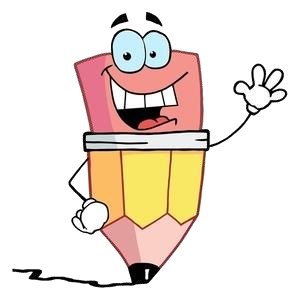 Να γίνουν οι χρονικές αντικαταστάσεις σε όλες τις εγκλίσεις. (Προσέξτε να κρατήσετε σταθερό το πρόσωπο των ρημάτων. Βάλτε παύλα σε όσους χρόνους δεν υπάρχουν σε κάθε έγκλιση).Αναγνωρίστε την έγκλιση και τον χρόνο των ρημάτων στις παρακάτω προτάσεις.Πρέπει να ετοιμάσω αμέσως τα πράγματά μου.    Υποτακτική / Αόριστοςo Λύστε την παρακάτω άσκηση. Προστακτική  /  Αόριστοςo Έμαθα ότι άργησες στη συνάντηση. Οριστική  /  ΑόριστοςΜέχρι να γυρίσουμε πρέπει να έχεις κοιμηθεί. Υποτακτική /ΠαρακείμενοςΕίναι ωφέλιμο να κάνεις γυμναστική το πρωί.  Υποτακτική / ΕνεστώταςΠερίμενε την απόφαση ανυπομονώντας. Οριστική / ΠαρατατικόςΔεν σταματά να μιλά για τα παιδιά της. Οριστική /ΕνεστώταςΣυμπληρώστε τα κενά με τα ρήματα στη σωστή έγκλιση και στον σωστό χρόνο, που ταιριάζει.Μου αρέσει να βλέπω έργα επιστημονικής φαντασίας.(βλέπω)Μπορείς να γράψεις το όνομά σου; (γράφω)Δεν είναι δυνατόν να βρέχει κάθε μέρα! (βρέχει)Γιώργο, να σβήνεις το φως κάθε φορά που βγαίνεις από το δωμάτιο. (σβήνω)Ας μου το επιστρέψεις μόλις το διαβάσεις. (επιστρέφω)Ακόμη δεν τελείωσες το τηλεφώνημα; (τελειώνω)Παρακαλώ, φέρε μου το πρωινό αύριο στις 8.00. (φέρνω)Ενώ τηλεφωνούσε, κάποιος της χτύπησε την πόρτα. (τηλεφωνώ, χτυπώ)Μόλις ο κλέφτης άνοιξε την πόρτα, ο ένοικος άναψε το φως του δωματίου. (ανοίγω, ανάβω)Σχεδόν δεν την γνώρισα γιατί έχει κόψει τα μαλλιά της. (κόβω)Η βρύση έτρεχε όλη τη νύχτα και δεν έκλεισα μάτι. (τρέχω, κλείνω)Κάθε χρόνο τα μαθήματα άρχιζαν τον Σεπτέμβριο, μόνο πέρσιάρχισαν μια εβδομάδα αργότερα. (αρχίζω, αρχίζω)Συμπληρώστε τον πίνακα των εγκλίσεων, προσέχοντας να κρατάτε τα ρήματα στο πρόσωπο που βρίσκονται.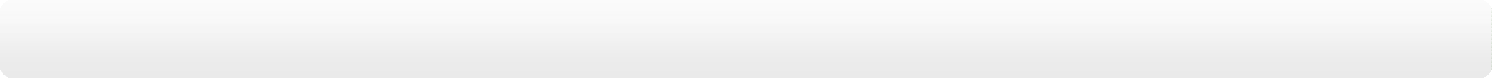 ΟΡΙΣΤΙΚΗΥΠΟΤΑΚΤΙΚΗΠΡΟΣΤΑΚΤΙΚΗΕνεστώταςχωρίζειςνα χωρίζειςχώριζεΠαρατατικόςχώριζες--Αόριστοςχώρισεςνα χωρίσειςχώρισεΕξ. Μέλλ.θα χωρίζεις--Συνοπ. Μέλλ.θα χωρίσεις--Παρακείμενοςέχεις χωρίσεινα έχεις χωρίσειπολύ σπάνια χρησιμοποιούμεΥπερσυντέλικοςείχες χωρίσει--Συντ. Μέλλ.θα έχεις χωρίσει--ΟΡΙΣΤΙΚΗΥΠΟΤΑΚΤΙΚΗΠΡΟΣΤΑΚΤΙΚΗΕνεστώταςγράφετενα γράφετεγράφετεΠαρατατικόςγράφατε--Αόριστοςγράψατενα γράψετεγράψτεΕξ. Μέλλ.θα γράφετε--Συνοπ. Μέλλ.θα γράψετε--Παρακείμενοςέχετε γράψεινα έχετε γράψειπολύ σπάνια χρησιμοποιούμεΥπερσυντέλικοςείχατε γράψει--Συντ. Μέλλ.θα έχετε γράψει--ΟΡΙΣΤΙΚΗ ΕΝΕΣΤΩΤΑΥΠΟΤΑΚΤΙΚΗ ΕΝΕΣΤΩΤΑΥΠΟΤΑΚΤΙΚΗ ΑΟΡΙΣΤΟΥΠΡΟΣΤΑΚΤΙΚΗ ΕΝΕΣΤΩΤΑΠΡΟΣΤΑΚΤΙΚΗ ΑΟΡΙΣΤΟΥμιλάςνα  μιλάςνα μιλήσειςμίλαμίλησεαπαντάτενα απαντάτενα απαντήσετεαπαντάτεαπαντήστεφεύγειςνα φεύγειςνα φύγειςφεύγαφύγεγράφειςνα γράφειςνα γράψειςγράφεγράψεδιαβάζετενα διαβάζετενα διαβάσετεδιαβάζετεδιαβάστεπλένετενα πλένετενα πλύνετεπλένετεπλύντε